ՈՐՈՇՈՒՄԿատարողական վարույթը կասեցնելու մասինÐ³ñÏ³¹Çñ Ï³ï³ñáõÙÝ ³å³ÑáíáÕ Í³é³ÛáõÃÛ³Ý, ºñ¨³Ý ù³Õ³ùÇ ²ñ³µÏÇñ ¨ ø³Ý³ù»é-¼»ÛÃáõÝ µ³ÅÇÝ, ³í³· Ñ³ñÏ³¹Çñ Ï³ï³ñáÕ ³ñ¹³ñ³¹³ïáõÃÛ³Ý Ù³Ûáñ ²Ý¹ñ³ÝÇÏ  ²í³·Û³Ýë áõëáõÙÝ³ëÇñ»Éáí §21¦ ÷»ïñí³ñ 2020Ã. í»ñëÏëí³Í ÃÇí 04245489 Ï³ï³ñáÕ³Ï³Ý í³ñáõÛÃÇ ÝÛáõÃ»ñÁ ä²ð¼ºòÆºñ¨³Ý ù³Õ³ùÇ ÁÝ¹Ñ³Ýáõñ Çñ³í³ëáõÃÛ³Ý ¹³ï³ñ³Ý-Ç ÏáÕÙÇó §17¦ ÷»ïñí³ñ 2020Ã. ïñí³Í ÃÇí º¸/0012/02/18 Ï³ï³ñáÕ³Ï³Ý Ã»ñÃÇ Ñ³Ù³Ó³ÛÝ å»ïù ¿ îÇ·ñ³Ý ²Ã³Ý»ëÛ³ÝÇó, ²ÝÝ³ äáÕáëÛ³ÝÇó Ñ³Ù³å³ñïáõÃÛ³Ý Ï³ñ·áí Ñû·áõï ²Ù»ñÇ³µ³ÝÏ ö´À-Ç µéÝ³·³ÝÓ»É 80.487 ²ØÜ ¹áÉ³ñÇÝ Ñ³Ù³ñÅ»ù ÐÐ ¹ñ³Ù ¨ ïáÏáëÝ»ñ µéÝ³·³ÝÓáõÙÁ ï³ñ³Í»É ·ñ³íÇ ³é³ñÏ³ Ñ³Ý¹Çë³óáÕ ù.ºñ¨³Ý, ü³Ý³ñçÛ³Ý ÷áÕ. 2 Ýñµ. 1/2 Ñ³ëó»áõÙ ·ïÝíáÕ ï³Ý ¨ ²ñ³·³ÍáïÝÇ Ù³ñ½, ²ñ³ ·ÛáõÕÇ 1-ÇÝ ÷áÕ 63 Ñ³ëó»áõÙ ·ïÝíáÕ ·áõÛùÇ íñ³: 22.09.2020Ã. Ð³ñÏ³¹Çñ Ï³ï³ñáõÙÝ ³å³ÑáíáÕ Í³é³ÛáõÃÛáõÝ ¿ Ý»ñÏ³Û³ó»É å³Ñ³Ýç³ï»ñ ²Ù»ñÇ³µ³ÝÏ ö´À-Ç ÏáÕÙÇó ïñ³í³Í ·ñáõÃÛáõ ³ÛÝ Ù³ëÇÝ áñ ÃÇí º¸/0012/02/18 Ï³ï³ñáÕ³Ï³Ý Ã»ñÃáí îÇ·ñ³Ý ²Ã³Ý»ëÛ³ÝÇ ¨ ²ÝÝ³ äáÕáëÛ³ÝÇ å³ñï³íáñáõÃÛáõÝÝ»ñÁ ²Ù»ñÇ³µ³ÝÏ ö´À-Ç ÝÏ³ïÙ³Ùµ 16.09.2020Ã ¹ñáõÃÛ³Ùµ Ï³½ÙáõÇÙ ¿ 186.205 ²ÙÝ ¹áÉ³ñ ¨ 931.941 ÐÐ ¹ñ³Ù: Î³ï³ñáÕ³Ï³Ý ·áñÍáÕáõÃÛáõÝÝ»ñÇ ÁÝÃ³óùá»õÙ ·ñ³íÇ ³é³ñÏ³ÝÝ»ñ Ñ³Ý¹Çë³óáÕ ù.ºñ¨³Ý ü³Ý³ñçÛ³Ý ÷áÕ. 2-ñ¹ Ýñµ. 1/2 Ñ³ëó»áõÙ ·ïÝíáÕ µÝ³Ï»ÉÇ ïáõÝ ¦²ÙÇÝï³ë ¶ñáõå êäÀ-Ç »½ñ³Ï³óáõÃÛ³Ý Ñ³Ù³Ó³ÛÝ Ï³½ÙáõÙ ¿ 48.300.000 ÐÐ ¹ñ³Ù, ÇëÏ ²ñ³·³ÍáïÝÇ Ù³ñ½, ·ÛáõÕ  ²ñ³ÛÇ 1-ÇÝ ÷áÕ. 63 Ñ³ëó»Ç ³Ýß³ñÅ ·áõÛùÁ »½ñ³Ï³óáõÃÛ³Ý Ñ³Ù³Ó³ÛÝ Ï³½ÙáõÙ ¿ 15.600.000 ÐÐ ¹ñ³Ù:ì»ñá·ñÛ³ÉÇ ÑÇÙ³Ý íñ³ ¨ Õ»Ï³í³ñí»Éáí §¸³ï³Ï³Ý ³Ïï»ñÇ Ñ³ñÏ³¹Çñ Ï³ï³ñÙ³Ý Ù³ëÇÝ¦ ÐÐ ûñ»ÝùÇ 28, 28.1 ¨ 37.8 Ñá¹í³ÍÝ»ñáí               ՈՐՈՇԵՑԻ          Կասեցնել   թիվ 04245489 կատարողական վարույթը 90-օրյա ժամկետով         Առաջարկել պահանջատիրոջը և պարտապանին նրանցից որևէ մեկի նախաձեռնությամբ 60-օրյա ժամկետում սնանկության հայց ներկայացնել դատարան.        Սույն որոշումը երկու աշխատանքային օրվա ընթացքում հրապարակել www.azdarar.am ինտերնետային կայքում:        Որոշման պատճենը ուղարկել կողմերին:        Որոշումը կարող է բողոքարկվել ՀՀ Վարչական   դատարան  կամ  վերադասության կարգով՝ որոշումը ստանալու օրվանից երկամսյա ժամկետում:       «Դատական ակտերի հարկադիր կատարման մասին»   ՀՀ օրենքի 28 հոդվածի 5-րդ մասի համաձայն հարկադիր կատարողի որոշման բողոքարկումը չի կասեցնում կատարողական գործողությունները        Ավագ  հարկադիր կատարող                                                                                  արդարադատության մայոր                                                                         Ա.Ավագյան                                                                              	 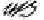 §12¦ ÝáÛ»Ùµ»ñ 2020Ã.ù. ºñ¨³Ý